ANÁLISIS DEL DISCURSO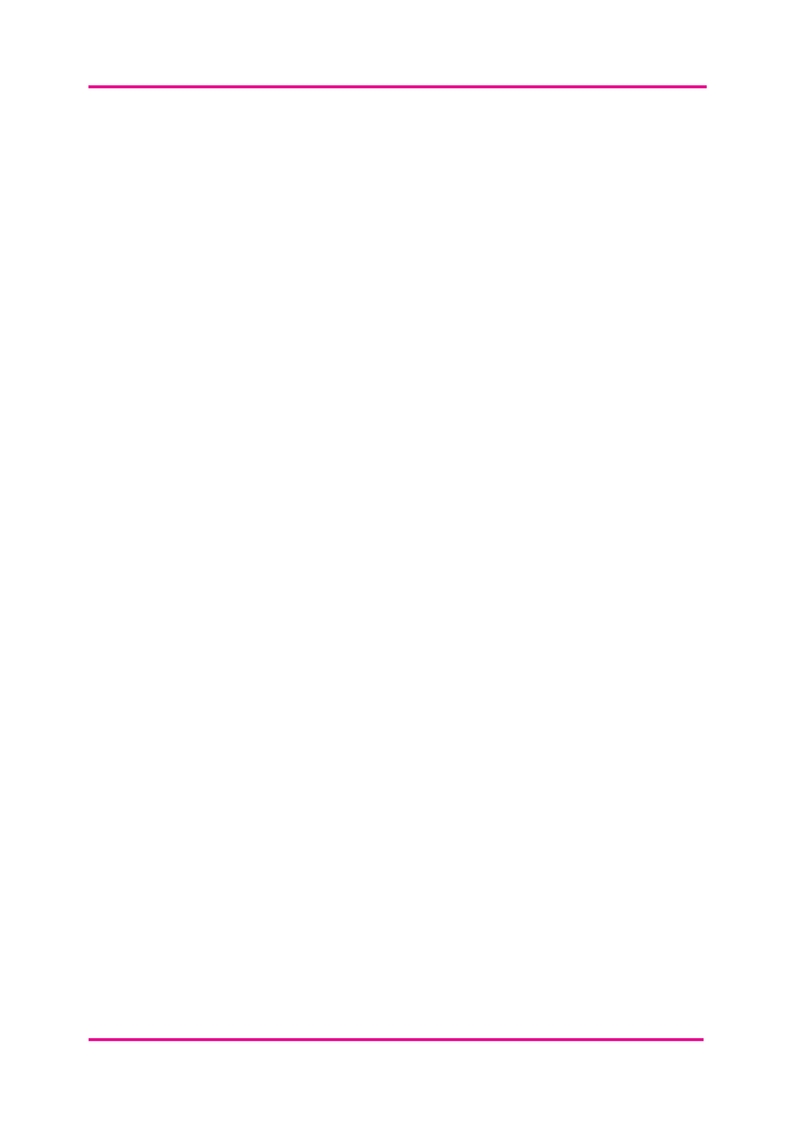 El discurso se refiere a la comunicación escrita o hablada. El análisis del discurso ha surgido como un medio para comprender estos tipos de comunicación, ya sea a nivel individual (es decir, un discurso específico) o a nivel colectivo (es decir, un grupo de discursos).NIVELES DE ANÁLISISENFOQUES DE ANÁLISIS• Análisis de contenido: Análisis objetivo, sistemático y/o cuantitativo del contenido de la historia (es decir, cuántas veces se usan ciertas palabras).• Análisis temático: Agrupación o categorización del contenido clave de historias por temas. Estos pueden ser predeterminados o surgir de las historias. (es decir, empleo, familia, vivienda, vida social).• Análisis estructural: Análisis de las diferentes partes de la historia (p. ej. palabras, códigos, composición) y las relaciones entre ellas que le dan sentido (es decir, pausas/vacilaciones entre oraciones, tono de voz).• Análisis crítico: Exploración del contexto social, político, cultural e histórico del discurso a través de la lente de las posiciones de poder (ej.: la experiencia de una mujer joven en el trabajo en una industria dominada por hombres).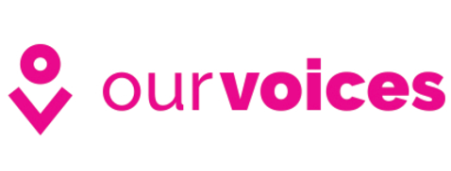 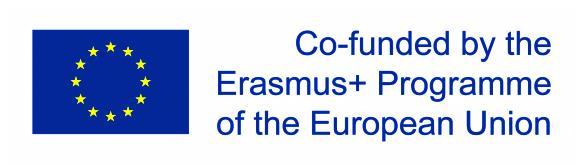 NIVEL TEXTUAL¿Qué se dice en la historia?Este nivel se basa en la descripción del contenido de la historia. Se trata de palabras (es decir, trabajo), señales (es decir, señalar un objeto) y unidades clave de contenido informativo (es decir, una oración) en la historia. Al observar las historias a través de una lente textual se determinará “de qué” está hablando el narrador. En un nivel básico, esto se puede entender como un tema. Al analizar conjuntos de historias de esta manera, podemos comenzar a identificar la generalización y las normas (es decir, en general, los narradores hablaron sobre el trabajo al conversar sobre sus vidas). NIVEL DE COMPOSICIÓN¿Cómo se expresa el contenido en la historia?Este nivel es una explicación del contenido de la historia. Estudia la forma en que las palabras, las señales y las unidades clave se estructuran dentro de la historia y sus relaciones entre sí (es decir, un cambio en el tono de la voz del narrador al hablar de un tema específico). Observar las historias a través de esta lente nos permite comprender mejor la forma en que las personas hablan sobre sus historias. Nos puede dar una idea de la relación entre los temas (es decir, cómo el trabajo influye en la vida familiar y viceversa) o cómo se sienten las personas sobre ciertos temas a través de las inferencias que hacen (es decir, expresiones faciales, etc.).NIVEL DE CONTEXTO¿Por qué el narrador se expresa de esta manera?Este nivel es una interpretación contextual del contenido de la historia. Se trata de comprender por qué las personas eligen hablar sobre determinados temas de la manera en que lo hacen y conectar el narrador y la historia con el entorno existente. Observar las historias a través de esta lente nos brinda la oportunidad de comprender los contextos micro y macro (es decir, sociales, políticos, culturales, geográficos, históricos, etc.) que influyen en las vidas de las personas y las historias que cuentan.